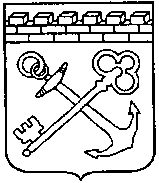 АДМИНИСТРАЦИЯ ЛЕНИНГРАДСКОЙ ОБЛАСТИКОМИТЕТ ПО ПРИРОДНЫМ РЕСУРСАМ ЛЕНИНГРАДСКОЙ ОБЛАСТИПРИКАЗОт «___» _______2021 года № __О внесении изменений в приказ Комитета по природным ресурсам Ленинградской области от 31.07.2020г. № 21 «Об утверждении Положения о порядке установления стимулирующих выплат руководителям государственных учреждений, подведомственных Комитету по природным ресурсам Ленинградской области»	Приказываю дополнить пункт 6 Приложения к приказу Комитета по природным ресурсам Ленинградской области от 31.07.2020г. № 21 в следующей редакции:«Базовый размер премиальных выплат по итогам работы соответствует стопроцентному достижению всех плановых значений показателей эффективности и результативности деятельности учреждения, утвержденных приказом комитета.При достижении значения суммы показателей равной 100 процентам премия устанавливается:- для руководителя Ленинградского областного государственного казенного учреждения «Дирекция особо охраняемых природных территорий Ленинградской области» в размере 33 процентов должностных окладов.»Председатель комитета                                                                               П.А. Немчинов